Sporting Shooters Association of Australia 2022 Benchrest Group Nationals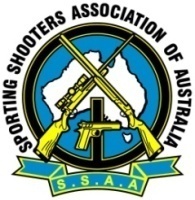 Friday 15th Saturday 16th Sunday 17th & Monday 18th AprilSpringsure Sporting Shooters Club Benchrest Springsure QLD Program:Friday   	15th April 2022 : Unlimited sign in at 7.30am shooting commences at 8.30am	Sunday	16th April 2022: Sporter, weigh in at 7.30am shooting commences at 8.30am   Saturday 	17th April 2022 : Light Bench, weigh in at 7.30am shooting commences at 8.30amMonday 	18th April 2022: Heavy Bench, weigh in at 7.30am shooting commences at 8.30amPractice Days: Wednesday   13th April 2022 0900am to 0500pm Thursday      14th April 2022 0900am to 0400pm to allow for the setting up of the target frames. Nominations:$60.00 per ClassJuniors $30 per Class Nomination forms available via Benchrest Bulletin  Rules:All matches will be shot in accordance with the current SSAA RulebookSSAA Membership Cards must be shown on the dayPrizes:Medals awarded in accordance to the SSAA National rule bookMedals will be awarded in all grades, trophies for two-gun, three gun and four gun.All presentations of awards will be held daily.Facilities:There is plenty of camping room with Shower, Toilet and BBQ facilities, Limited PowerSSAA National events Cancellation/Postponement Policy:An event may be postponed or cancelled at any time by SSAA National, SSAA State Office or club directive. Club's and branches must comply with their state's health directives.SSAA National will not be liable for reimbursement to competitors for any costs associated with a postponed or cancelled SSAA National championship or Australia Day event for any reason, including COVID-19. To attend you will need to be double vaccinated.By submitting this nomination, I acknowledge and agree to the SSAA National Event Cancellation/Postponement Policy. Contact:Gavin Marshall Ph 0438 759162   lissoystation@gmail.com David Mckillop  Ph:0409 724053  david.mckillop@ymail.comSPORTING SHOOTERS ASSOCIATION of AUSTRALIA2022 Benchrest Group NationalsSpringsure SSAA benchrest Club , Springsure , Queensland NOMINATION FORM NOMINATION FEE $60.00 PER CLASS. JUNIORS $30.00 PER CLASS. Unlimited  Friday 15th April 2022	 Sporter  Sunday  16th  April 2022	Sporter : Weight Checked....................................................... Light Bench Saturday 17th  April	                                   Heavy Bench Sunday 18th AprilLV Weight Checked.......................................................	                HV Weight Checked.......................................................NAMENAMENAMECOMP. No. COMP. No. COMP. No. COMP. No. COMP. No. ADDRESSADDRESSP/CODEP/CODEP/CODEBRANCH of MEMBERBRANCH of MEMBERBRANCH of MEMBERBRANCH of MEMBERSTATE  STATE  STATE  STATE  TEL: (H)																		) (M)EMAIL SSAA MEMBERSHIP No.SSAA MEMBERSHIP No.SSAA MEMBERSHIP No.SSAA MEMBERSHIP No.SSAA MEMBERSHIP No.EXPIRY DATEEXPIRY DATEEXPIRY DATEJNR.Chkd byChkd byChkd byChkd byCalibre:Calibre:Action:Action:Barrel:Barrel:Scope (make & power):	Scope (make & power):	Stock:Stock:Gunsmith:Gunsmith:Case:Case:Primer:Primer:Powder:	Load:Powder:	Load:Bullet:	gns.Bullet:	gns.	Calibre:Calibre:Action:Action:Barrel:Barrel:Scope (make & power):	Scope (make & power):	Stock:Stock:Gunsmith:Gunsmith:Case:Case:Primer:Primer:Powder:	Load:Powder:	Load:Bullet:	gns.Bullet:	gns.Nominations Paid:          EXP      SP      LV      HV Competitor's Signature..............................................................ARE YOU A LEFT HANDED SHOOTER?  IF BRINGING FLAGS, HOW MANY?SHARING FLAGS WITH:                 SHARING OTHER EQUIPMENT WITH:Send Nomination forms to  Gavin Marshall Ph 0438 759162 lissoystation@gmail.comDavid Mckillop  Ph:0409 724053  david.mckillop@ymail.comNominations Paid:          EXP      SP      LV      HV Competitor's Signature..............................................................ARE YOU A LEFT HANDED SHOOTER?  IF BRINGING FLAGS, HOW MANY?SHARING FLAGS WITH:                 SHARING OTHER EQUIPMENT WITH:Send Nomination forms to  Gavin Marshall Ph 0438 759162 lissoystation@gmail.comDavid Mckillop  Ph:0409 724053  david.mckillop@ymail.comNominations Paid:          EXP      SP      LV      HV Competitor's Signature..............................................................ARE YOU A LEFT HANDED SHOOTER?  IF BRINGING FLAGS, HOW MANY?SHARING FLAGS WITH:                 SHARING OTHER EQUIPMENT WITH:Send Nomination forms to  Gavin Marshall Ph 0438 759162 lissoystation@gmail.comDavid Mckillop  Ph:0409 724053  david.mckillop@ymail.com